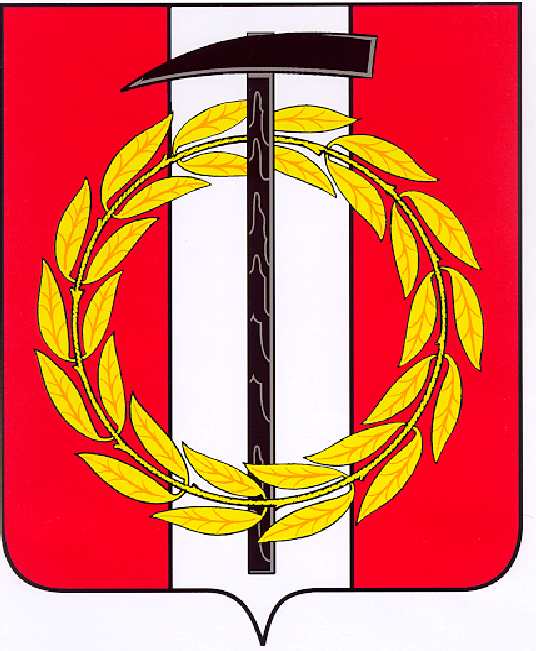 Собрание депутатов Копейского городского округаЧелябинской областиРЕШЕНИЕ      27.09.2023          909от _______________№_____О внесении изменений в решениеСобрания депутатов Копейского городского округаЧелябинской области от 23.12.2015 № 66На основании Федерального закона от 6 октября 2003 года № 131-ФЗ «Об общих принципах организации местного самоуправления в Российской Федерации», руководствуясь Уставом муниципального образования «Копейский городской округ»,Собрание депутатов Копейского городского округа Челябинской области РЕШАЕТ:1. Внести в Положение о Почетной грамоте, Благодарственном письме и поздравительном адресе Собрания депутатов Копейского городского округа, утвержденное решением Собрания депутатов Копейского городского округа Челябинской области от 23.12.2015 № 66 «Об утверждении Положения о Почетной грамоте, Благодарственном письме и поздравительном адресе Собрания депутатов Копейского городского округа» следующие изменения:1) пункт 4 Положения изложить в следующей редакции:«4. При представлении к награждению в Собрание депутатов направляются следующие документы:- ходатайство на имя председателя Собрания депутатов о награждении организаций (общественных объединений) или гражданина Почетной грамотой, Благодарственным письмом, с указанием фамилии, имени, отчества награждаемого лица, оснований награждения, указанных в пункте 2 настоящего Положения (приложение 1 к Положению);- представление к награждению с краткой характеристикой представляемого к награждению гражданина и биографические данные или сведения об организации с кратким описанием их заслуг перед городским округом (приложения 2, 3 к Положению);- свидетельство о государственной регистрации органа (организации) в которой работает кандидат;- паспорт гражданина РФ (1, 2 страницы, страница с регистрацией по месту жительства);- страховое свидетельство обязательного пенсионного страхования- свидетельство о постановке на учет физических лиц в налоговом органе (ИНН);- банковские реквизиты счета получателя;- письменное согласие субъекта персональных данных на обработку своих персональных данных (приложение 4 к Положению).»;2) пункт 5 Положения изложить в следующей редакции:«5. Решение о награждении Почетной грамотой, Благодарственным письмом принимается председателем Собрания депутатов и оформляется распоряжением председателя Собрания депутатов.»;3) пункт 10 Положения изложить в следующей редакции:«10. Учет награждаемых осуществляет главный специалист по документообороту и кадровой работе Собрания депутатов.»;4) приложения 2 и 4 к Положению изложить в новой редакции (прилагается).2. Настоящее решение вступает в силу со дня его принятия.Председатель Собрания депутатовКопейского городского округа                                                               Е.К. ГискеПриложение 2к Положению о Почетной грамоте, Благодарственном письме и поздравительном адресе Собрания депутатов Копейского городского округа(в редакции решения Собрания депутатов Копейского городского округаот 27.09.2023 № 909)Представлениек награждению Почетной грамотой, Благодарственным письмом Собрания депутатов Копейского городского округа1. Фамилия __________________________________________________________________________Имя ________________________________________________________________________________Отчество ____________________________________________________________________________2. Число, месяц, год рождения __________________________________________________________3. Место работы ___________________________________________________________________________________________________________________________________________________________4. Должность _________________________________________________________________________5. Образование, когда и какие образовательные учреждения окончил ______________________________________________________________________________________________________________6. Специальность по диплому ___________________________________________________________7. Ученая степень, ученое звание, когда присвоены _____________________________________________________________________________________________________________________________8. Повышение квалификации, где, когда присвоена квалификационная категория ____________________________________________________________________________________________9. Государственные, отраслевые награды, присвоенные звания, государственные и областные премии (когда награждены и присвоены) ______________________________________________________________________________________________________________________________10. Участие в представительных органах _________________________________________________11. Общий стаж работы ________________________________________________________________12. Стаж работы в отрасли______________________________________________________________13. Стаж работы в данном коллективе ____________________________________________________14. Домашний адрес (с индексом), телефон (дом., раб.), факс _____________________________________________________________________________________________________________15. Серия и номер паспорта, когда и кем выдан _________________________________________________________________________________________________________________________________16. Номер страхового свидетельства пенсионного фонда ____________________________________17. Идентификационный номер налогоплательщика (ИНН) _________________________________18. Банковские реквизиты для перечисления денежного вознаграждения на зарплатную карту кандидатаБанк получателя ______________________________________________________________________ИНН ____________________КПП ____________________БИК_______________________________Расчетный счет _______________________________________________________________________Корр.  счет ___________________________________________________________________________Расчетный счет получателя _____________________________________________________________Биографические данные, данные о трудовой деятельности, учебе кандидата соответствуют документам, удостоверяющим личность, записям в трудовой книжке, документам об образовании.Подпись руководителя организацииМ.П.                                                                                                                  «____» __________ 20___ г.Приложение 4к Положению о Почетной грамоте, Благодарственном письме и поздравительном адресе Собрания депутатов Копейского городского округа(в редакции решения Собрания депутатов Копейского городского округаот 27.09.2023 № 909)Письменное согласиесубъекта персональных данных на обработку своих персональных данныхЯ, ____________________________________________________________________________________,(фамилия, имя, отчество)дата рождения _______________, паспорт ________________________________________________                            (число, месяц, год)                                (серия, номер, кем и когда выдан)____________________________________________________________________________________,адрес места регистрации _______________________________________________________________            (почтовый индекс, наименование субъекта Российской Федерации,____________________________________________________________________________________,                района, города, иного населенного пункта, улицы, номер дома и квартиры)адрес фактического места проживания ___________________________________________________            (почтовый индекс, наименование субъекта Российской Федерации,____________________________________________________________________________________,             района, города, иного населенного пункта, улицы, номер дома и квартиры)гражданство _____________, резидент ____________, нерезидент ____________________________,идентификационный номер налогоплательщика (ИНН) ____________________________________,номер страхового свидетельства обязательного пенсионного страхования ____________________, в порядке и на условиях, определенных Федеральным законом «О персональных данных», свободно, своей волей и в своем интересе даю согласие должностным лицам Собрания депутатов Копейского городского  округа, уполномоченным осуществлять обработку персональных данных в Собрании депутатов Копейского городского округа, расположенном по адресу: город Копейск, улица Ленина, 52 (ИНН 7411014789, КПП 743001001):1) на обработку (любое действие или совокупность действий, совершаемых с использованием средств автоматизации или без использования таких средств, включая сбор, запись, систематизацию, накопление, хранение, уточнение (обновление, изменение), извлечение, использование, передачу (распространение, предоставление, доступ), обезличивание, блокирование, удаление, уничтожение) следующих моих персональных данных: фамилия, имя, отчество; число, месяц, год и место рождения; реквизиты документа, удостоверяющего личность (вид, серия, номер, когда и кем выдан); адрес и дата регистрации по месту жительства, адрес фактического места проживания; реквизиты страхового свидетельства обязательного пенсионного страхования; идентификационный номер налогоплательщика; место работы, должность; общий стаж работы, стаж работы в соответствующей отрасли; номер телефона; другие персональные данные, установленные законодательством Российской Федерации и Челябинской области, необходимые для подготовки документов для принятия решения о награждении Почетной грамотой, Благодарственным письмом Собрания депутатов Копейского городского;2) на передачу третьим лицам, опубликование в средствах массовой информации и (или) размещение  на официальном сайте Собрания депутатов Копейского городского округа в информационно-телекоммуникационной сети «Интернет» следующих моих персональных данных: фамилия, имя, отчество; число, месяц, год рождения; место работы, должность; сведения о трудовой деятельности, заслугах, наградах.Я ознакомлен (ознакомлена) с тем, что согласие на обработку моих персональных данных действует с даты подписания настоящего согласия в течение всего срока, определяемого в соответствии с законодательством Российской Федерации; согласие на обработку моих персональных данных может быть отозвано на основании письменного заявления в произвольной форме; в случае отзыва согласия на обработку моих персональных данных Собрание депутатов Копейского городского округа вправе продолжить обработку персональных данных без моего согласия при наличии оснований, указанных в пунктах 2-11 части 1 статьи 6,  части 2 статьи 10 и части 2 статьи 11 Федерального закона «О персональных данных»; персональные данные будут обрабатываться только в целях осуществления и выполнения полномочий и обязанностей,  возложенных  законодательством Российской Федерации на Собрание депутатов Копейского городского округа.Дата начала обработки персональных данных: _______________________                                                                                         (число, месяц, год)      ________________     ______________________________           (подпись)                          (фамилия, имя, отчество)